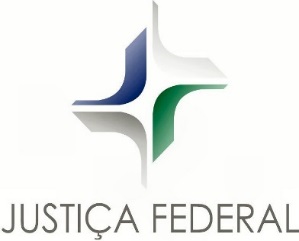 JUSTIÇA FEDERAL DE PERNAMBUCOENCAMINHAR PARA PE-LEGISLAÇÃO EXMO.(A) SR.(A) JUIZ(A) FEDERAL DIRETOR(A) DO FORO DA SEÇÃO JUDICIÁRIA DE PERNAMBUCO  REQUERIMENTO DE AUXÍLIO NATALIDADE1. IdentificaçãoNome:                                                                                     Matrícula: Cargo: Lotação:                                       Telefone                                    CelularE-mail: 2. Situação: [  ]Aposentado [  ]Ativo [  ] Requisitado ou Removido [  ] Cargo ComissionadoO (A) requerente acima identificado(a) vem, respeitosamente, requerer a V.Exª, a CONCESSÃO DE AUXÍLIO NATALIDADE, conforme certidão, em anexo, em virtude do nascimento de:Nome: Data de Nascimento: Grau de parentesco: (  )Atestado Médico, no caso de natimorto Declarando, para este fim, que minha esposa, companheira não é servidora pública (a) (Art. 196, § 2º, da Lei 8. 112/90) – Aplicado, apenas, para o servidor.Nestes Termos,Pede deferimento. 